Мастер-класс по лепке из солёного теста «Жаворонок»Лепка – чрезвычайно полезный вид детского творчества: кроме развития художественного вкуса и пространственного воображения, она благотворно влияет на нервную систему. Это занятие замечательно подходит для совместного досуга родителей со своими детьми в любое время и позволяет в полной мере реализовать творческие замыслы без использования дорогостоящих материалов.На Руси было принято дарить фигурки из соленого теста. Считалось, что любая поделка из солёного теста, находящаяся в доме - символ богатства и благополучия в семье. Наши прабабушки лепили из него фигурки различных птиц и животных, так называемых «жаворонков», с которыми встречали весну.Одной из первых птиц к нам прилетает жаворонок. С приходом весны в каждом деревенском доме хозяйки пекли из теста «жаворонков» - печенье в виде птичек с распростёртыми крылышками, с хохолками и глазами – горошинками. Часть свежеиспеченных птиц дети съедали, а часть использовали для приманивания настоящих птиц. Высоко подняв своих жаворонков над головой, дети бегали звать настоящих жаворонков, а с ними и весну и тепло.Жаворонки, жавороночки!Прилетите к нам,Принесите нам лето теплое,Унесите от нас зиму холодную.Нам холодная зима надоскучила,Руки, ноги отморозила.Жаворонка называли певцом Божьей Матери. Во время пения жаворонок трепещет крыльями, а горлышко его дрожит, и трели из него льются переливающиеся, звонкие, как из серебряного кувшинчика.Давайте продолжим народную традицию и сделаем жаворонков из солёного теста. Приготовление теста. Смешайте в миске 2 стакана муки с 1 стаканом мелкой соли и добавьте немного воды (лучше недолить, чем перелить). Хорошо вымесите. Для хранения солёное тесто лучше положить в полиэтиленовый пакет. И поместить в холодильник на 2-3 часа.Скатываем шар.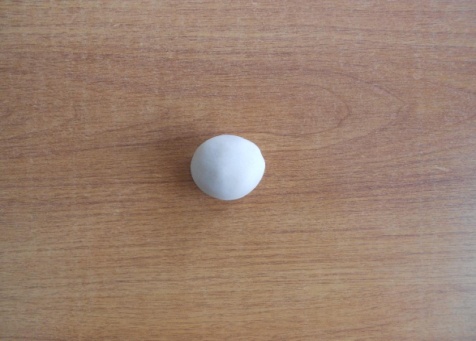 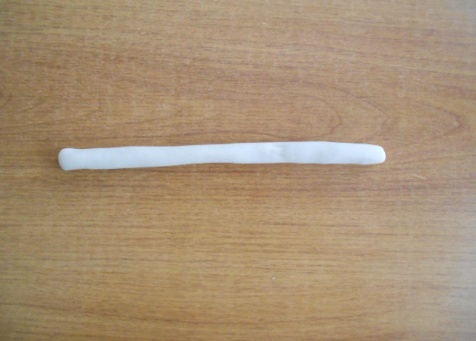 Раскатываем небольшую колбаску, примерно 15 см.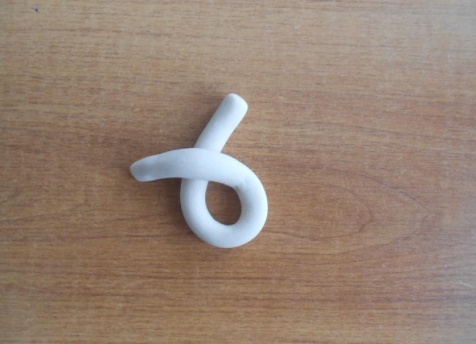 Делаем петлю. Берём правый конец колбаски и накладываем его на левый. Получается петелька.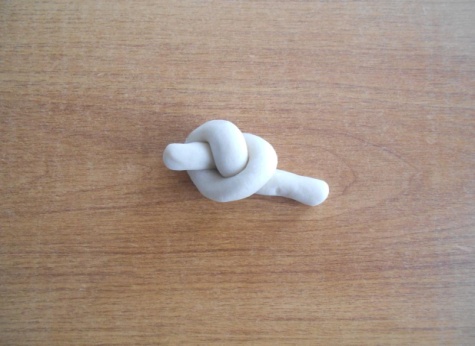 Формируем тело птички. Для этого правый конец продеваем под петлю в отверстие, получается узелок.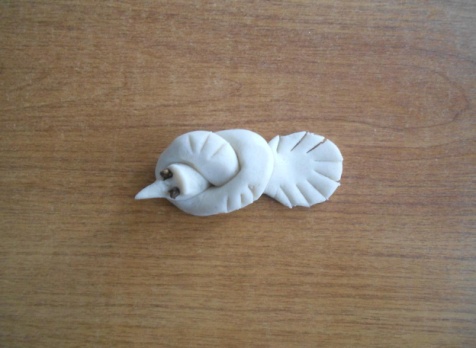 В верхнем конце оформляем головку птицы. Вытягиваем пальцами носик, делаем хохолок, вставляем глазки – горошины. Нижний конец птицы – это хвостик. Мы его расплющиваем и рисуем стекой перышки. Жаворонок наш готов. Теперь птичка должна высохнуть.Воспитатели группы № 6 «Непоседы»: Батаговская Н.Н., Малявина Н.Н.